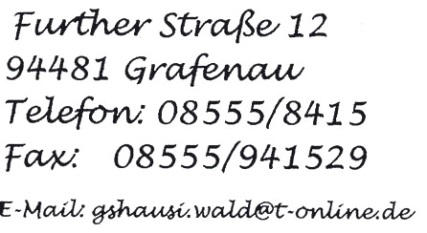 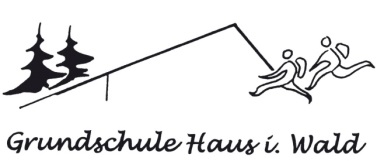 Sehr geehrte Eltern,ich hoffe, Sie haben die Sommerferien weitestgehend gesund überstanden und konnten sich einigermaßen erholen. Wir alle wissen, dass auch das kommende Schuljahr wesentlich von der Corona-Pandemie geprägt sein wird. Dennoch ist die Rückkehr zum Präsenzunterricht das oberste Ziel. Dabei steht das Bemühen um bestmöglichen Infektionsschutz im schulischen Alltag im Vordergrund.Die wichtigsten Hygienemaßnahmen möchte ich Ihnen heute vorstellen:Auf dem gesamten Schulgelände und in den Schulbussen ist das Tragen einer Mund-Nasen-Bedeckung verpflichtend – nicht jedoch während des Unterrichts im Klassenzimmer.Am 1. Schultag endet der Unterricht für die ABC-Schützen gegen 10.45 Uhr; für die übrigen Klassen um 11.20 Uhr. Der Schulbus fährt um 11.20 Uhr. Eine Betreuung ist notfalls bis 13.00 Uhr möglich.Am Mittwoch ist Klassenlehrerunterricht. Unterrichtsschluss ist in den Klassen 1 und 2 um 11.20 Uhr, in der Klasse 3/4 um 12.15 Uhr. Zu beiden Zeiten fährt der Schulbus.Unterricht laut Stundenplan findet ab Donnerstag, den 10.09. statt.
In den ersten beiden Schulwochen fährt der Schulbus zusätzlich um 11.20 Uhr. Auch Sportunterricht ist wieder geplant. Da die Hygienevorschriften für die Nutzung der Turnhalle sehr umfangreich sind, werden wir soweit es die Witterung erlaubt den Unterricht im Freien abhalten.  Aber auch die Halle wird immer gut gelüftet sein. Bitte beachten Sie diesen Umstand bei der Wahl der Sportkleidung Ihres Kindes.Die Mittagsbetreuung beginnt ab dem 1. Schultag.  Anmeldeformulare für die Mittagsbetreuung  erhalten Sie über den Klassenlehrer am 1. Schultag. Kinder mit leichten Erkältungssymptomen wie Schnupfen oder leichter Husten dürfen am Unterricht teilnehmen. Kinder mit Fieber oder anderen Krankheitssymptomen wie Husten, Hals- oder Ohrenschmerzen, Erbrechen, Durchfall, Bauchschmerzen sollten einen Arzt aufsuchen und müssen zunächst in jedem Fall zuhause bleiben. Die Wiederzulassung zum Schulbesuch nach einer Erkrankung ist erst wieder möglich, wenn das Kind mindestens 24 Stunden symptomfrei ist. Der fieberfreie Zeitraum soll 36 Stunden betragen. Über eine Sars-CoV-2 Testung entscheidet der Hausarzt.Trotz aller Vorkehrungen müssen wir auch im neuen Schuljahr auf Distanzunterricht vorbereitet sein – und zwar im Wechsel oder schlimmstenfalls als Ersatz für Präsenzunterricht, für den Fall, dass das Gesundheitsamt die (Teil-) Schließung unserer Schule anordnet. In diesem Fall treten die Klassenlehrer direkt mit Ihnen in Kontakt. Bitte informieren Sie sich regelmäßig auf unserer Homepage. Wir sind bemüht, diese verlässlich auf aktuellem Stand zu halten. Derzeit wird die Homepage überarbeitet, um künftig noch attraktiver und informativer zu sein. Eine neue Adresse teilen wir Ihnen mit, sobald die Homepage am Netz ist. Abschließen möchte ich mit dem aufrichtigen Wunsch, dass Sie alle gesund bleiben und das Pandemiegeschehen trotz aller Umstände einen Präsenzunterricht für alle Kinder an der Schule ermöglicht. Bitte unterstützen Sie unsere Arbeit auch weiterhin. Für Ihre Fragen stehen wir selbstverständlich jederzeit zur Verfügung.Ich freue mich auf gute, erfolgreiche Zusammenarbeit und einen gelungenen Start in das neue Schuljahr.Ihre 
Christine Weiß, Schulleiterin